Grove Academy 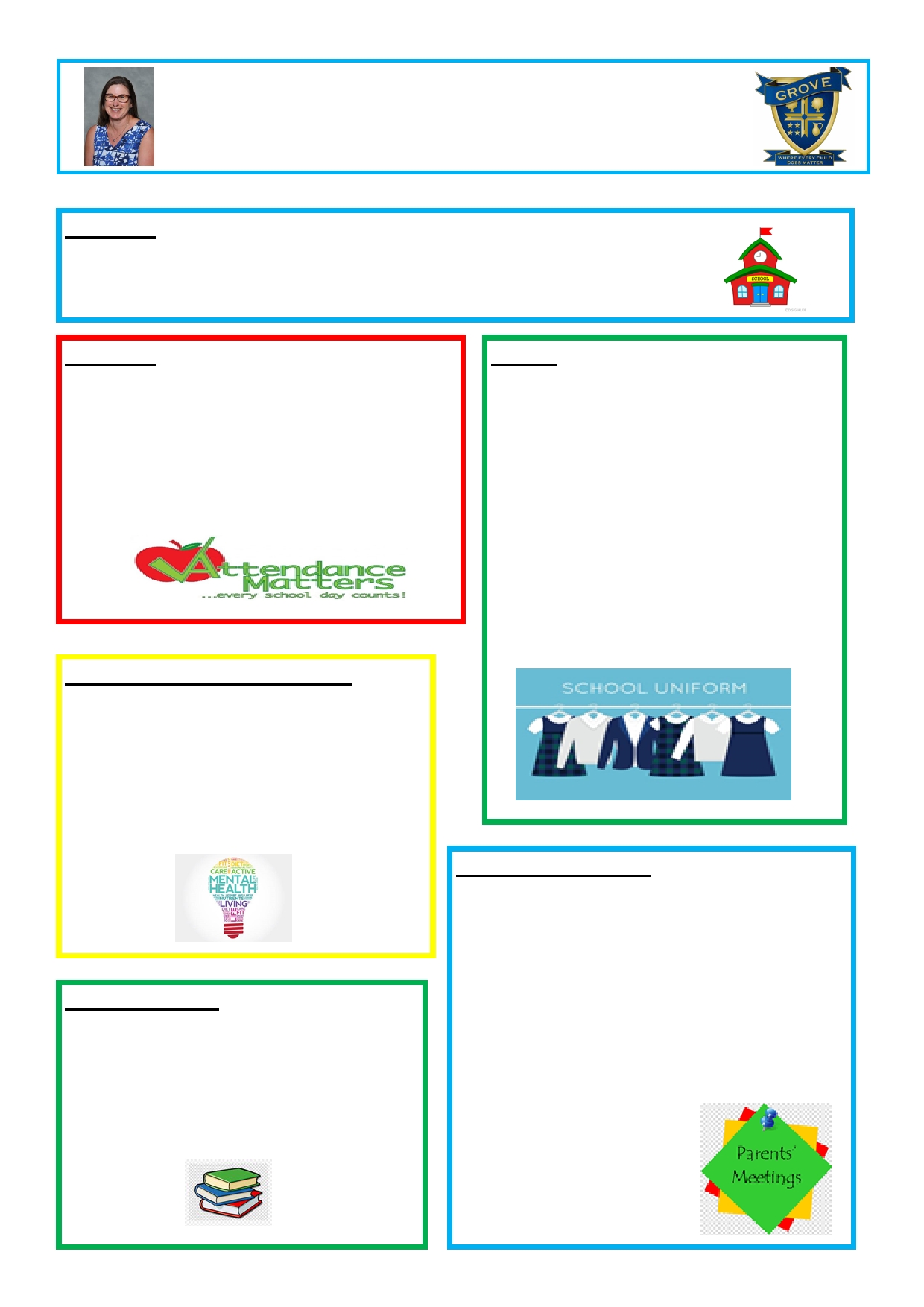 Academy Principal's Newsletter—January 2020 Site Update The roof project is on track and should be finished by March 2020. New vanity units were installed in the pupil toilets at October half-term—these are looking very smart! Attendance Attendance and punctuality remain a huge focus for Grove Academy, especially after the winter illness bugs swept through the school causing the attendance to plummet. Our attendance is currently 94.3%, which is significantly below the national attendance target of 96%. We will be striving to rapidly improve this. Mental Health Support Team (MHST) We are thrilled to have this team working with us. When pupils are referred the team carry out an initial assessment, then work with pupils to provide targeted support, they have great strategies to share! Please speak to your child's teacher if you think they would benefit from a referral. Uniform Thank you for your support with our new uniform, I'm sure you will agree that pupils look incredibly smart, and visitors to our school always comment on this. There are a few pupils who are not yet in full new PE kit (purple 'Grove' T-shirt, navy sports shorts NOT cycling shorts or leggings). A reminder that from February half-term, the whole school is required to be wearing the new uniform. Please also label this with their name. Parent meeting feedback Thanks to the parents who attended this meeting on 10th December. Some of the ideas suggested by parents were: New Reading Books We have recently spent over £10,000 on new books to be used for reading in school and for home readers. Miss Simpson is getting these organised and pupils should start to bring More text messages / letters to inform about school activity, especially before we make a change (such as the change to lunchtimes) More opportunities to come into school and work alongside children to find out what they are learning, especially in maths More fund-raising these home. Please support all of our fundraising to pay for these books. We are aiming to address these issues so look out for invitations to work with us. Grove Academy 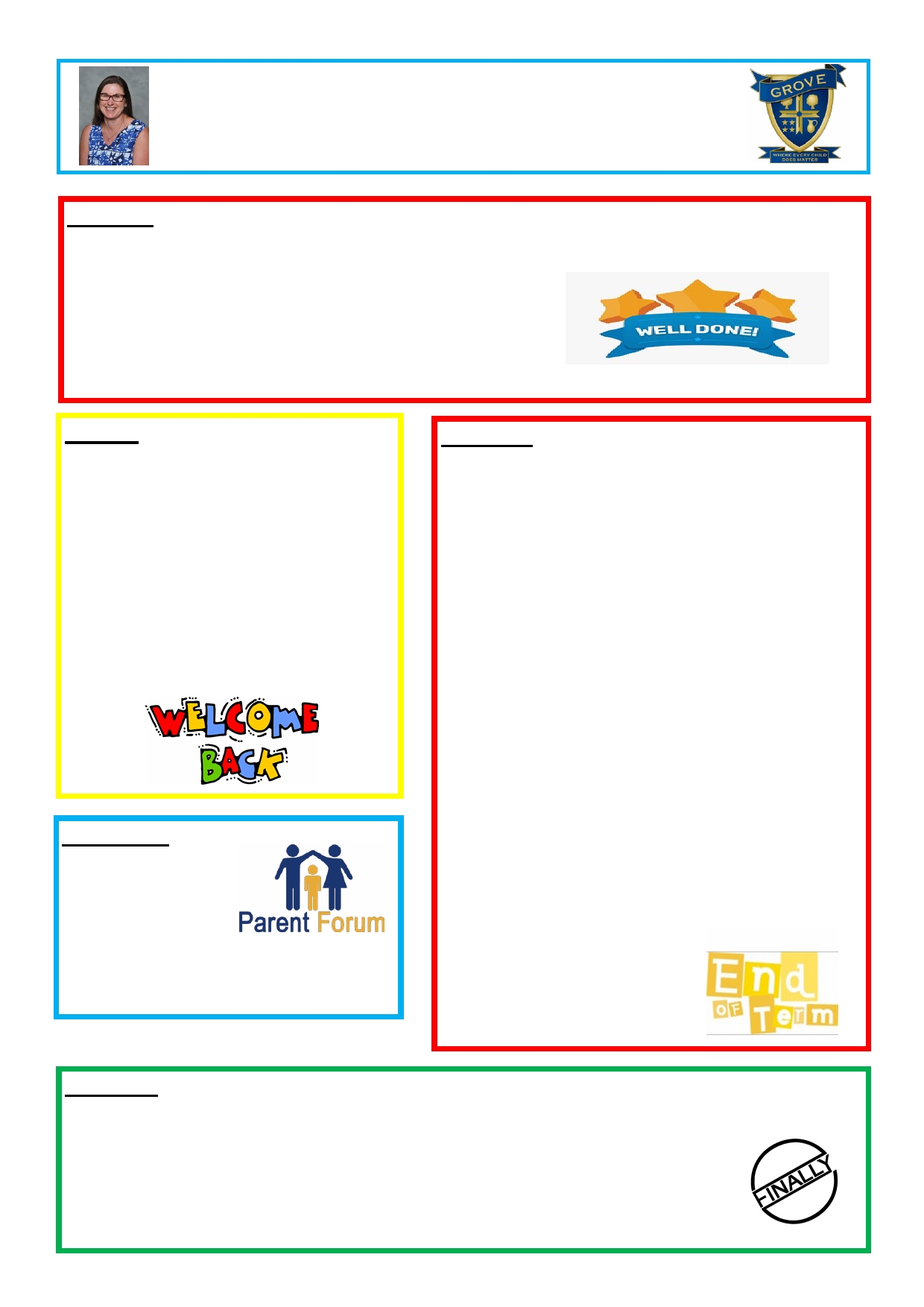 Academy Principal's Newsletter—January 2020 Well done! The children make me proud every day with their super behaviour around school. They have also made me so proud when they have taken part in activities outside school, showcasing their talents. These include: 	High fives netball tournament 	Football tournament at Power League 	City Choir concert at Victoria Hall 	Local Democracy Day This term We will continuing to work on improving the teaching of reading, writing and maths, and ensuring that we are teaching a broad and balanced curriculum. We are hoping to invite parents in to workshops to see how we help pupils to remember their new knowledge in science, history and geography. We will also be organising small group phonics teaching for those pupils who need this extra support. Parent Forum Thanks to our Parents' Forum for their support, it is invaluable. If you would like to join them, please pop a note in your child's diary and we'll be in touch. And Finally! End of term I was so proud watching our Year 5 pupils in their super performance of 'Bah Humbug'. They did so well, learning all of those lines. A special shout-out to those pupils who had to take on new roles at short notice, due to illness. Our Christmas Fayre was a huge success; we raised over £1300 for the school fund, which we will be using to fund our new reading books. Congratulations to our raffle prize winners and once again thank you for supporting this event and for your generous donations. Christmas dinner was delicious and well received. Thank you to our kitchen staff who make feeding 430 pupils look so easy! For the first time at Grove we held a Community Carol Concert, which was a lovely way to end the term, putting a little bit of Christmas in the air! It was a real honour to present 2 Community Hero awards at this concert. We award these for pupils who have shown community spirit. Joshua (Y3) received his for fundraising for the counselling service Dove, and Tierre (Y6) received his for spending his own time translating some key phrases to help pupils who had arrived at our school not speaking English. What gorgeously kind and generous pupils we have at Grove. I hope that you all enjoyed some relaxing time with your families over Christmas. Thanks, as always, for your continued support. From all of the staff at here at Grove, we look forward to working together in 2020 for another magical, successful year for our children. 